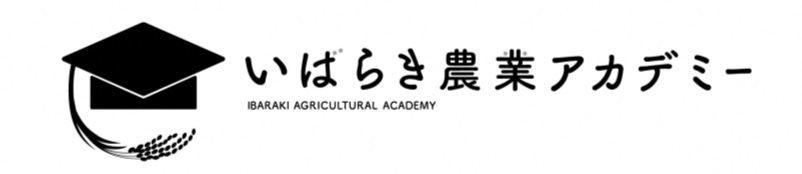 第１回　令和２年１２月１０日（木）　午後１時３０分から３時３０分まで農業法人化の留意点①　　　　　　　講師：　松崎　恭生　税理士第２回　令和２年１２月１７日（木）　午後１時３０分から３時３０分まで農業法人化の留意点②　　　　　　　講師：　松崎　恭生　税理士第３回　令和３年１月１３日（水）　　午後１時３０分から３時３０分まで　法人化する場合の労務管理について　講師：　吉岡　啓行　社会保険労務士第４回　令和３年１月２０日（水）　　午後１時３０分から３時３０分まで　法人化への手続きについて　　　　　講師：　嶋根　卓　司法書士農業経営相談会 令和３年１月２７日（水）午後１時３０分から３時３０分まで対面相談　　税理士，社会保険労務士，司法書士，中小企業診断士会　　　　場　　第１回，第２回，第４回　水戸合同庁舎内 ５階 会議室　　　　　　　　第３回　　　　　　　　　水戸合同庁舎内 ６階 601会議室　　　　　　　　農業経営相談会　　　　※水戸合同庁舎　 会場調整中定　　　　員　　各回20名（定員になり次第，募集を締め切らせていただきます）お 申 込 み　　 参加申込書に必要事項を記入のうえ，FAXまたは電子メールにてお申し込みください。申込み締切り　　令和２年１２月４日（金）お問い合わせ　　県央農林事務所企画調整部門企画調整課　　福地TEL:０２９-２２１-３０１２FAX:０２９-２２５-９２５４E-mail：ounourin026@pref.ibaraki.lg.jp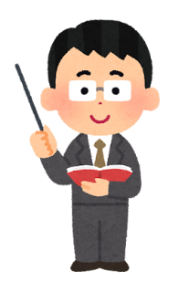 県央農林事務所企画調整部門企画調整課企画調整課　福地　　行FAX：０２９-２２５-９２５４E-mail：ounourin026@pref.ibaraki.lg.jp令和２年度法人化促進講座参加申込書申込締切　令和２年１２月４日（金）【会場へのアクセス】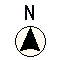 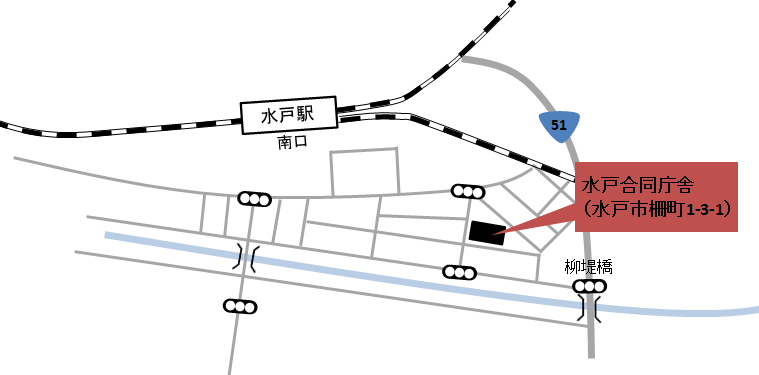 お　名　前連　絡　先（電話番号）希望する講座（いずれかに○）第１回（参加・欠席・未定）第２回（参加・欠席・未定）第３回（参加・欠席・未定）第４回（参加・欠席・未定）農業経営相談会　　　（参加・欠席・未定）